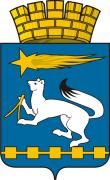 АДМИНИСТРАЦИЯ ГОРОДСКОГО ОКРУГАНИЖНЯЯ САЛДАП О С Т А Н О В Л Е Н И Е23.09.2014               			                                     №  954Нижняя СалдаОб утверждении Порядка расходования средств бюджета городского округа Нижняя Салда, поступивших в виде субсидий из областного бюджета на осуществление мероприятий по организации питания в муниципальных общеобразовательных организациях в 2014-2016 годахВ соответствии с  постановлением Правительства Свердловской области от 21.10.2013 N 1262-ПП "Об утверждении государственной программы Свердловской области "Развитие системы образования в Свердловской области до 2020 года", постановлением Правительства Свердловской области от 05.03.2014 N 146-ПП "Об обеспечении питанием обучающихся по очной форме обучения в государственных общеобразовательных организациях Свердловской области, муниципальных общеобразовательных организациях, расположенных на территории Свердловской области, обособленных структурных подразделениях государственных общеобразовательных организаций Свердловской области и частных общеобразовательных организациях по имеющим аккредитацию основным общеобразовательным программам, расположенных на территории Свердловской области", постановлением Правительства Свердловской области от 03.09.2014 №770-ПП «О признании утратившим силу и приостановлении отдельных положений постановления Правительства Свердловской области от 05.03.2014 №146-ПП «Об обеспечении питанием обучающихся по очной форме обучения в государственных общеобразовательных организациях Свердловской области, муниципальных общеобразовательных организациях, расположенных на территории Свердловской области, обособленных структурных подразделениях государственных общеобразовательных организаций Свердловской области и частных общеобразовательных организациях по имеющим государственную аккредитацию основным общеобразовательным программам, расположенным на территории Свердловской области», администрация городского округа Нижняя СалдаПОСТАНОВЛЯЕТ:1.  Утвердить Порядок расходования средств бюджета городского округа Нижняя Салда, поступивших в виде субсидий из областного бюджета на осуществление мероприятий по организации питания в муниципальных общеобразовательных организациях в 2014-2016 годах (прилагается).2. Признать утратившим силу постановление администрации городского округа Нижняя Салда от 18.02.2014 №168 «Об утверждении Порядка расходования средств бюджета городского округа Нижняя Салда, поступивших в виде субсидий из областного бюджета на осуществление мероприятий по организации питания в муниципальных общеобразовательных организациях в 2014 году».3. Настоящее постановление вступает в силу с момента его подписания.4. Настоящее постановление опубликовать в газете "Городской вестник – Нижняя Салда» и разместить на сайте городского округа Нижняя Салда.5. Контроль над исполнением настоящего постановления возложить на начальника Управления образования администрации городского округа Нижняя Салда Терехову Р.В.Глава администрации городского округа							                    С.Н. Гузиков900-пУтвержденпостановлением администрациигородского округа Нижняя Салдаот 23.09. 2014 № 954«Об утверждении Порядка расходования средств бюджета  городского округа Нижняя Салда,  поступивших в виде субсидий из областного бюджета наосуществление мероприятий поорганизации питания в муниципальныхобщеобразовательных организацияхв 2014-2016 годах»Порядок расходования средств бюджета городского округа Нижняя Салда, поступивших в виде субсидий из областного бюджета на осуществление мероприятий по организации питания в муниципальных общеобразовательных организациях в 2014-2016 годах1. Порядок расходования средств бюджета городского округа Нижняя Салда, поступивших в виде субсидий из областного бюджета на осуществление мероприятий по организации питания в муниципальных общеобразовательных организациях в 2014-2016 годах разработан в соответствии с Законом Свердловской области от 15 июля  2005 года N 70-ОЗ "О предоставлении отдельных межбюджетных трансфертов из областного бюджета и местных бюджетов в Свердловской области", от 15 июля 2013 года N 78-ОЗ "Об образовании в Свердловской области",  решением Думы городского округа Нижняя Салда от 19.12.2013 №32/3 «О бюджете городского округа Нижняя Салда на 2014 год и на плановый период 2015 и 2016 годов».2. Настоящий Порядок определяет условия расходования средств бюджета городского округа Нижняя Салда, поступивших в виде субсидий из областного бюджета на осуществление мероприятий по организации питания в муниципальных общеобразовательных организациях (далее – средства за счет субсидий).3. Главным распорядителем средств бюджета городского округа Нижняя Салда, поступивших в виде субсидий из областного бюджета на осуществление мероприятий по организации питания в муниципальных общеобразовательных организациях, является Управление образования администрации городского округа Нижняя Салда (далее – Управление образования).4. Для получения средств за счет субсидий Управление образования предоставляет в Министерство общего и профессионального образования Свердловской области:1) информацию о главном администраторе доходов местного бюджета, уполномоченном на использование субсидий из областного бюджета, в срок до 20 января соответствующего финансового года;2) ежеквартальный отчет об использовании средств областного бюджета, представленных в форме субсидий городскому округу Нижняя Салда, по форме согласно приложению к настоящему Порядку в срок до 10 числа месяца, следующего за отчетным кварталом.5. Средства за счет субсидий подлежат зачислению в доходы бюджета городского округа Нижняя Салда и расходованию по разделу 0700 "Образование", подразделу 0702 "Общее образование", целевой статье 0824540 «Осуществление мероприятий по организации питания в муниципальных общеобразовательных организациях».6. Средства за счет субсидий направляются для финансирования расходов:6.1. на обеспечение бесплатного питания (завтрак или обед) обучающихся по очной форме обучения в муниципальных общеобразовательных учреждениях, в случае, если они являются:1) детьми-сиротами, детьми, оставшимися без попечения родителей, лицами из числа детей-сирот и детей, оставшихся без попечения родителей;2) детьми из семей, имеющих среднедушевой доход ниже величины прожиточного минимума, установленного в Свердловской области;3) детьми из многодетных семей;4) обучающимися, получающими начальное общее образование.6.2. на обеспечение бесплатного двухразового питания (завтрак и обед) обучающихся с ограниченными возможностями здоровья, в том числе детей-инвалидов.7. Расходы на предоставление питания осуществляются исходя из фактического посещения учащимися общеобразовательной организации.8. Полученные средства направляются на осуществление расходов:1) по приобретению продуктов питания;2) по доставке продуктов питания;3) по оплате договоров с организациями, оказывающими услуги по предоставлению питания учащимся муниципальных общеобразовательных организаций;4) по оплате питания с применением автоматизированных систем.9. Полученные средства расходуются на оплату обязательств текущего финансового года и обязательств, исполненных, но не оплаченных в предшествующем финансовом году.10. Средства за счет субсидий носят целевой характер и не могут быть использованы на иные цели.Нецелевое использование бюджетных средств влечет применение мер ответственности, предусмотренных бюджетным, административным, уголовным законодательством.11. Контроль за целевым использованием субсидий осуществляется Управлением образования и Финансовым управлением администрации городского округа Нижняя Салда в пределах своей компетенции. Приложение к Порядку расходования средств бюджета  городского округа Нижняя Салда,  поступивших в виде субсидий из областного бюджета наосуществление мероприятий поорганизации питания в муниципальныхобщеобразовательных организациях в 2014-2016 годахОТЧЕТОБ ИСПОЛЬЗОВАНИИ СРЕДСТВ ОБЛАСТНОГО БЮДЖЕТА,ПРЕДОСТАВЛЕННЫХ В ФОРМЕ СУБСИДИЙ МЕСТНЫМ БЮДЖЕТАМ НА ОСУЩЕСТВЛЕНИЕ МЕРОПРИЯТИЙ ПО ОРГАНИЗАЦИИ ПИТАНИЯ В МУНИЦИПАЛЬНЫХ ОБЩЕОБРАЗОВАТЕЛЬНЫХ ОРГАНИЗАЦИЯХпо городскому округу Нижняя СалдаПримечание: строка заполняется по состоянию на 01 января текущего года, 01 июня текущего года, 01 января года, следующего за текущим.Глава администрации городского округа Нижняя Салда ___________________Ф.И.О. исполнителя, телефонДата отчета           01 __________________ 201_ г.          Код  муниципального образования  Код показателя            Наименование показателя             Величина показателя      1                              2                           3           10      Численность учащихся начальных классов,        человек <*>      20      в том числе учащихся специальных               (коррекционных) классов, человек <*>      30      Численность учащихся 5 - 11 классов,           нуждающихся в социальной поддержке, человек <*>      40      в том числе учащихся специальных               (коррекционных) классов, человек <*>      50      Численность учащихся 5 - 11 классов, которым   производится компенсация расходов, человек <*>      60      Получено из областного бюджета, рублей               70      Кассовый расход - всего, рублей                      80      Кассовый расход на предоставление питания      учащимся начальных классов, рублей                   90      Кассовый расход на предоставление питания      учащимся 5 - 11 классов, нуждающимся           в социальной поддержке, рублей                      100      Кассовый расход на предоставление питания      учащимся 5 - 11 классов, которым производится  компенсация расходов, рублей                        110      Остаток неиспользованных средств, рублей       